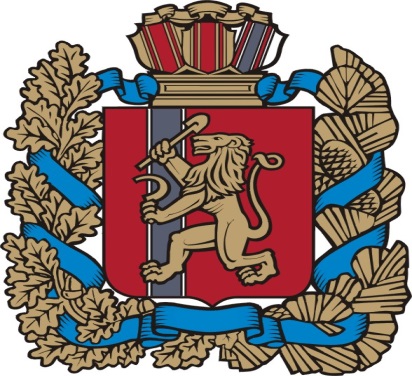 Основные направления налоговой политики Маловского сельсовета Ирбейского района Красноярского края 
до 2020 годас. Маловка, 2017 годОсновные направления налоговой политики Маловского сельсовета Ирбейского района Красноярского края до 2020 года годов (далее – основные направления) подготовлены с целью составления проекта бюджета Маловского сельсовета Ирбейского района Красноярского края на очередной финансовый год и двухлетний плановый период. При разработке основных направлений налоговой политики Маловского сельсовета Ирбейского района Красноярского края до 2020 года учитывались положения проекта Основных направлений налоговой политики Красноярского края и Российской Федерации на трехлетний период.В 2018 и плановом периоде 2019-2020 годах администрацией Маловского сельсовета Ирбейского района Красноярского края, как и в предыдущие периоды, обеспечена преемственность реализуемой в Маловском сельсовете Ирбейского района Красноярского края налоговой политики, направленной на обеспечение необходимого уровня доходов и оптимизацию расходов бюджета Маловского сельсовета Ирбейского района Красноярского края.В 2018 - 2020 годах будет продолжена реализация основных целей 
и задач Маловского сельсовета Ирбейского района Красноярского края  налоговой политики, предусмотренных в предыдущие годы. Внесение значительных изменений в среднесрочном периоде не предполагается. Развитие налоговой политики будет продолжаться в направлении создания условий для развития конкуренции, привлечения инвестиций и наращивания налогового потенциала, а так же оценки эффективности предоставления  налоговых льгот.1. Итоги реализации налоговой политики Маловского сельсовета Ирбейского района Красноярского края в 2017 и 2018 годах.В 2015 году и первом полугодии 2016 года администрацией Маловского сельсовета Ирбейского района Красноярского края обеспечена преемственность реализуемой в Маловском сельсовете Ирбейского района Красноярского края налоговой политики, направленной на обеспечение необходимого уровня доходов и оптимизацию расходов бюджета Маловского сельсовета Ирбейского района Красноярского края. Кроме того, налоговой политикой сельсовета ежегодно предусматривается пакет налоговых льгот для отдельных категорий физических лиц.Как и в предыдущие годы, реализация основных направлений налоговой политики сельсовета осуществлялась на основе бюджетных посланий Президента Российской Федерации Федеральному Собранию Российской Федерации, основных направлений федеральной налоговой политики и краевой налоговой политики, а также анализа принимаемых на федеральном и краевом уровне изменений налогового законодательства.  2. Меры в области налоговой политики, планируемые 
к реализации  в 2018 году и плановом периоде 2019 и 2020 годов.Налоговая политика Маловского сельсовета Ирбейского района Красноярского края в 2018 году и на плановый период 2019-2020 годы будет направлена на обеспечение необходимого уровня доходов и оптимизацию расходов бюджета Маловского сельсовета Ирбейского района Красноярского края. Реализация основных направлений налоговой политики будет проводиться на основе анализа практики применения действующих налогов и установленных налоговых льгот. Принятие решений по предоставлению льгот по местным налогам и сборам будет осуществляться по результатам оценки бюджетной, экономической, социальной эффективности этих льгот. Как и в предыдущие годы,  планируется сдерживать процесс предоставления  льгот на длительный срок.  Дополнительные поступления в бюджет Маловского сельсовета Ирбейского района Красноярского края могут быть получены в результате проведения мероприятий по повышению качества администрирования доходов бюджета.Продолжится совместная работа с налоговыми органами 
по сохранению достигнутого уровня собираемости налогов и сборов, снижению задолженности по налогам и сборам, подлежащим зачислению 
в бюджет Маловского сельсовета Ирбейского района Красноярского края, с участием территориальных рабочих групп. Предстоит активизировать работу по взысканию задолженности по неналоговым доходам и повышению собираемости текущих платежей, администрируемых Маловским сельсоветом Ирбейского района Красноярского края. Согласно основным направлениям налоговой политики 
на 2018 и плановый период 2019-2020 годы на территории Российской Федерации с 2017 года планируется введение налога на недвижимое имущество, который будет рассчитываться исходя из кадастровой стоимости объекта недвижимости.Планируется обеспечить готовность администрации Маловского сельсовета Ирбейского района Красноярского края к введению указанного налога.Решением задачи по повышению доходной части бюджета Маловского сельсовета Ирбейского района Красноярского края и увеличению собираемости земельного налога и налога на имущество физических лиц является полнота учета земельных участков, объектов капитального строительства и их владельцев.Выполнение данной задачи возможно путем обеспечения согласованных действий администрации Маловского сельсовета Ирбейского района Красноярского края с территориальными органами федеральных органов государственной власти.2.1. Меры налогового стимулирования. Налоговые льготы.В проекте основных направлений налоговой политики Российской Федерации на 2018 год и плановый период 2019 и 2020 годов предусмотрена поэтапная отмена действующих налоговых льгот, установленных на федеральном уровне по региональным и местным налогам, с передачей соответствующих полномочий на региональный (местный) уровень. При этом предполагается распределить действующие федеральные налоговые льготы по региональным и местным налогам на три категории в зависимости от срока их обязательного применения субъектами Российской Федерации на своей территории: в течение пяти лет, трех лет и одного года.Кроме этого, в 2017 году планируется сохранение ранее предоставленных социальных налоговых льгот, а также налоговых льгот, предоставленных некоммерческим организациям, полностью или частично финансируемым 
из краевого и (или) местного бюджетов, органам государственной власти края, государственным органам и органам местного самоуправления, которые направлены на оптимизацию расходов бюджета края. При этом, как и в предыдущие годы, введение новых налоговых льгот, принятие решений по сохранению действия предоставленных налоговых льгот будет осуществляться по итогам оценки бюджетной, экономической 
и социальной эффективности. 2.2. Подготовка к введению налога на имущество физических лиц 
от кадастровой стоимости.Главой 32 Налогового кодекса Российской Федерации установлен период до 1 января 2020 года, в течение которого субъекты Российской Федерации могут принять решение об установлении единой даты исчисления налога 
на имущество физических лиц исходя из кадастровой стоимости объектов налогообложения. До принятия решения о переходе на исчисление налога 
от кадастровой стоимости в качестве налоговой базы по налогу на имущество физических лиц сохранится инвентаризационная стоимость, умноженная 
на коэффициент-дефлятор. Это связано, прежде всего, с необходимостью завершения всех подготовительных мероприятий, в том числе с проведением кадастровой оценки недвижимости. Так, совместно с Управлением Федеральной службы государственной регистрации, кадастра и картографии по Красноярскому краю систематически проводится работа по уточнению характеристик земельных участков, объектов капитального строительства, а также выявлению объектов недвижимости, не учтенных в государственном кадастре недвижимости в целях формирования полноценной налоговой базы.Учитывая неоднозначность результатов анализа, для населения края Правительством края принято решение не вводить в 2016, 2017 годах налог на имущество физических лиц от кадастровой стоимости объектов налогообложения. По итогам готовности всех муниципальных образований будет принят закон края об установления единой даты порядка определения на территории Красноярского края налоговой базы по налогу на имущество физических лиц исходя из кадастровой стоимости объектов налогообложения.2.3. Администрирование налогов: комиссии по снижению задолженности.В 2018 году продолжится работа по реализации мероприятий, направленных на повышение качества администрирования доходов бюджета края посредством:рабочих групп по снижению задолженности по налогам и сборам с участием налоговых инспекций, службы судебных приставов.2.4. Мониторинг изменений федерального налогового законодательства. Внесение законодательных инициатив в области налогового регулирования. На сегодняшний день Правительством Российской Федерации рассматривается ряд предложений, направленных на совершенствование механизмов налогообложения самозанятых граждан, правого регулирования неналоговых платежей, имеющих признаки налогов и другие.Главный бухгалтер Маловского сельсовета Ирбейского района Красноярского края                                                В.В Черкасова             